Руководствуясь частью 4 статьи 15, пункта 1 части 1 статьи 17  Федерального закона от 6 октября 2003 года № 131-ФЗ «Об общих принципах организации местного самоуправления в Российской  Федерации», статьёй 6 Устава муниципального образования Надеждинский сельсовет Саракташского района Оренбургской области,Совет депутатовР Е Ш И Л:1. Администрации муниципального образования Надеждинский сельсовет Саракташского района Оренбургской области передать администрации муниципального образования Саракташский район Оренбургской области часть полномочий по подготовке проекта Устава муниципального образования Надеждинский сельсовет Саракташского района Оренбургской области, проектов муниципальных правовых актов о внесении изменений и дополнений в Устав муниципального образования Надеждинский сельсовет Саракташского района Оренбургской области, проектов муниципальных правовых актов, за счет межбюджетных трансфертов на 2024 год.2. Администрации муниципального образования Надеждинский сельсовет Саракташского района Оренбургской области заключить с администрацией муниципального образования Саракташский район Оренбургской области соглашение о передаче части своих полномочий, согласно пункта 1 настоящего решения.3. Настоящее решение вступает в силу после  его официального опубликования в Информационном бюллетене «Надеждинский сельсовет», подлежит обнародованию путем размещения на официальном сайте администрации муниципального образования Надеждинский сельсовет.  4. Контроль за исполнением настоящего решения возложить на постоянную комиссию по бюджетной, налоговой и финансовой политике, собственности и экономическим вопросам, торговле и быту, образованию, здравоохранению, социальной политике, делам молодежи, культуре и спорту (Трушина О.А.).Председатель Совета депутатов сельсовета                                                              Н.И.Андрейчева                                                     Глава сельсовета                                                                      О.А.Тимко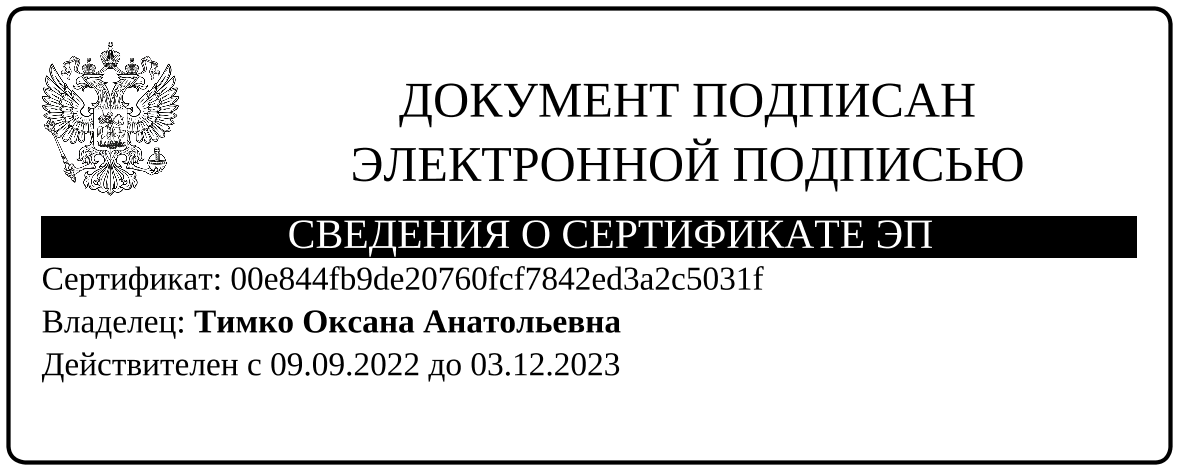 Разослано: администрации сельсовета, прокурору р-на, постоянной комиссии, в дело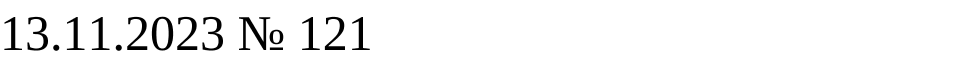 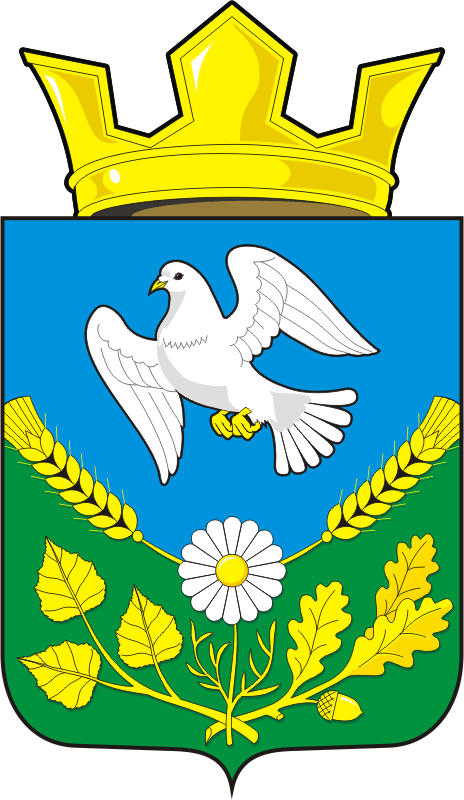 СОВЕТ ДЕПУТАТОВ МУНИЦИПАЛЬНОГО ОБРАЗОВАНИЯНАДЕЖДИНСКИЙ СЕЛЬСОВЕТ САРАКТАШСКОГО РАЙОНАОРЕНБУРГСКОЙ ОБЛАСТИЧЕТВЕРТОГО СОЗЫВАРЕШЕНИЕвнеочередного сорок пятого заседания Совета депутатовмуниципального образования Надеждинский сельсоветчетвертого созываО передаче части полномочий по подготовке проекта Устава муниципального образования Надеждинский сельсовет Саракташского района Оренбургской области, проектов муниципальных правовых актов о внесении изменений и дополнений в Устав муниципального образования Надеждинский сельсовет Саракташского района Оренбургской области, проектов муниципальных правовых актов